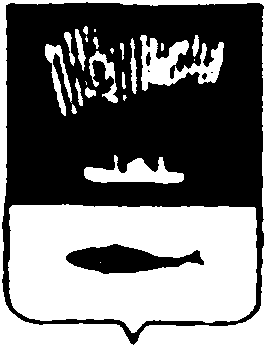 АДМИНИСТРАЦИЯ  ГОРОДА  МУРМАНСКАП О С Т А Н О В Л Е Н И Еот __________                                                                                       № __________О внесении изменений в приложение к постановлению администрации города Мурманска от 05.10.2011 № 1827 «Об утверждении административного регламента предоставления муниципальной услуги «Выдача разрешений на ввод объекта в эксплуатацию»(в ред. постановлений от 26.09.2012 № 2326, от 11.06.2013 № 1461,от 09.07.2014 № 2233, от 04.12.2015 № 3407, от 26.02.2016 № 475, от 05.04.2016 № 863, от 11.07.2016 № 2073, от 11.11.2016 № 3447)В соответствии с Федеральными законами от 06.10.2003 № 131-ФЗ        «Об общих принципах организации местного самоуправления в Российской Федерации», от 27.07.2010 № 210-ФЗ «Об организации предоставления государственных и муниципальных услуг», Уставом муниципального образования город Мурманск, постановлениями администрации города Мурманска от 26.02.2009 № 321 «О порядке разработки и утверждения административных регламентов предоставления муниципальных услуг в муниципальном образовании город Мурманск», от 30.05.2012 № 1159 «Об утверждении реестра услуг, предоставляемых по обращениям заявителей в муниципальном образовании город Мурманск» п о с т а н о в л я ю:1. Внести в приложение к постановлению администрации города Мурманска от 05.10.2011 № 1827 «Об утверждении административного регламента предоставления муниципальной услуги «Выдача разрешений на ввод объекта в эксплуатацию» (в ред. постановлений 26.09.2012 № 2326, от 11.06.2013 № 1461,от 09.07.2014 № 2233, от 04.12.2015 № 3407, от 26.02.2016  № 475, от 05.04.2016 № 863, от 11.07.2016 № 2073, от 11.11.2016 № 3447) следующие изменения:1.1. Подпункт 2.6.1 пункта 2.6 раздела 2 изложить в новой редакции:«2.6.1. Комитет предоставляет муниципальную услугу в течение 7 рабочих дней со дня поступления заявления на выдачу разрешения на ввод объекта в эксплуатацию (далее - заявление) с документами.».1.2. Третий абзац подпункта 2.8.1 пункта 2.8 раздела 2 изложить в новой редакции:«2) градостроительный план земельного участка, представленный для получения разрешения на строительство, или в случае строительства, реконструкции линейного объекта проект планировки территории и проект межевания территории;».  1.3. Тринадцатый абзац подпункта 2..1 пункта 2.8 раздела 2 изложить в новой редакции:«12)технический план объекта капитального строительства, подготовленный в соответствии с Федеральным законом от 13 июля 2015 года N 218-ФЗ «О государственной регистрации недвижимости».».1.4. Подпункт 2.8.3 пункта 2.8 раздела 2 дополнить абзацем следующего содержания:«Документы, указанные в подпунктах 2) и 3) пункта 2.8.1 настоящего Регламента, находятся в распоряжении Комитета.».1.5. Подпункт 2.8.4 пункта 2.8 раздела 2 изложить в новой редакции:«2.8.4. Обязанность по предоставлению документов указанных в подпунктах 4), 5), 6), 7), 8), 10), 11), 12) пункта 2.8.1 настоящего Регламента, возложена на заявителя.Документы, указанные в подпунктах 4), 5), 6), 7) пункта 2.8.1 настоящего Регламента, заполняются заявителем самостоятельно по формам, утвержденным приказом Министерства строительства  и территориального развития Мурманской области от 12.12.2013 № 321 «Об утверждении  перечня исполнительной документации, оформляемой лицами, осуществляющими строительство, при строительстве, реконструкции объектов капитального строительства, типовых форм актов, предоставляемых при проведении строительного контроля застройщиком (техническим заказчиком), лицом, осуществляющим строительство, и типовых форм документов, предоставляемых застройщиком для принятия решения о выдаче разрешения на ввод объекта в эксплуатацию.Документ, указанный в подпункте 8) пункта 2.8.1 настоящего Регламента, заявитель получает самостоятельно в специализированных организациях, выполняющих топографо-геодезические работы.Документ, указанный в подпункте 10) пункта 2.8.1 настоящего Регламента, заявитель получает самостоятельно в страховой организации, имеющей лицензию на осуществление обязательного страхования, выданную в соответствии с законодательством Российской Федерации.Документ, указанный в подпункте 11) пункта 2.8.1 настоящего Регламента, заявитель получает самостоятельно в  органах охраны объектов культурного наследия, определенных Федеральным законом от 25.06.2002 № 73-ФЗ «Об объектах культурного наследия (памятниках истории и культуры) народов Российской Федерации».Документ, указанный в подпункте 12) пункта 2.8.1 настоящего Регламента, заявитель получает самостоятельно в специализированных организациях, выполняющих кадастровые работы.».Пункт 2.8 раздела 2 дополнить новым подпунктом 2.8.7 следующего содержания:«2.8.7. Запрещается требовать от заявителя предоставления документов и информации или осуществления действий, представление или осуществление которых не предусмотрено нормативными правовыми актами, регулирующими отношения, возникшие в связи с предоставлением муниципальной услуги.».Подпункт 2.10.3 пункта 2.10 раздела 2 изложить в новой редакции:«2.10.3. Основаниями для отказа в предоставлении муниципальной услуги являются:- отсутствие документов, указанных в подпунктах 4), 5), 6), 7), 8), 10), 11), 12) пункта 2.8.1 настоящего Регламента, которые заявитель должен предоставить самостоятельно;- несоответствие объекта капитального строительства требованиям к строительству, реконструкции объекта капитального строительства, установленным на дату выдачи представленного для получения разрешения на строительство градостроительного плана земельного участка, или в случае строительства, реконструкции, капитального ремонта линейного объекта требованиям проекта планировки территории и проекта межевания территории;- несоответствие объекта капитального строительства требованиям, установленным в разрешении на строительство;- несоответствие параметров построенного, реконструированного объекта капитального строительства проектной документации. Данное основание не применяется в отношении объектов индивидуального жилищного строительства;- несоответствие объекта капитального строительства разрешенному использованию земельного участка и (или) ограничениям, установленным в соответствии с земельным и иным законодательством Российской Федерации на дату выдачи представленного для получения разрешения на строительство градостроительного плана земельного участка градостроительным регламентом;- невыполнение заявителем требований, предусмотренных частью 18 статьи 51 Градостроительного кодекса Российской Федерации. В таком случае разрешение на ввод объекта в эксплуатацию выдается только после передачи безвозмездно в Комитет, выдавший разрешение на строительство, следующих документов:а) сведений о площади, о высоте и количестве этажей планируемого объекта капитального строительства, о сетях инженерно-технического обеспечения, одного экземпляра копии результатов инженерных изысканий;б) по одному экземпляру копий разделов проектной документации: схемы планировочной организации земельного участка, выполненной в соответствии с градостроительным планом земельного участка, перечня мероприятий по охране окружающей среды, перечня мероприятий по обеспечению пожарной безопасности, перечня мероприятий по обеспечению доступа инвалидов к объектам здравоохранения, образования, культуры, отдыха, спорта и иным объектам социально-культурного и коммунально-бытового назначения, объектам транспорта, торговли, общественного питания, объектам делового, административного, финансового, религиозного назначения, объектам жилищного фонда (в случае подготовки соответствующей проектной документации), перечня мероприятий по обеспечению соблюдения требований энергетической эффективности и требований оснащенности зданий, строений, сооружений приборами учета используемых энергетических ресурсов, или одного экземпляра копии схемы планировочной организации земельного участка с обозначением места размещения, в случае строительства объекта индивидуального жилищного строительства;в) копии схемы, отображающей расположение построенного, реконструированного объекта капитального строительства (за исключением линейного объекта), расположение сетей инженерно-технического обеспечения в границах земельного участка и планировочную организацию земельного участка в цифровом виде для размещения такой копии в информационной системе обеспечения градостроительной деятельности.- отсутствие документов, указанных в части 4 статьи 55 Градостроительного кодекса Российской Федерации.».1.8. Раздел 3 изложить в новой редакции:«3. Состав, последовательность и сроки выполненияадминистративных процедур, требования к порядкуих выполнения3.1. Описание последовательности исполнения административных процедур предоставления муниципальной услуги представлено в блок-схеме Регламента (приложение № 3).3.2. Основанием для начала предоставления муниципальной услуги является поступление от заявителя Заявления в Комитет непосредственно либо через отделения многофункционального центра согласно приложению № 1 одновременно с документами, предусмотренными подпунктами 4), 5), 6), 7), 8), 10), 11), 12) пункта 2.8.1 раздела 2.8 настоящего Регламента, которые заявитель должен предоставить самостоятельно.3.3. Заявление согласно приложению № 1 одновременно с документами, предусмотренными подпунктами 4), 5), 6), 7), 8), 10), 11), 12) пункта 2.8.1 настоящего Регламента, которые заявитель должен предоставить самостоятельно, может быть направлено в электронной форме с приложением в виде отсканированных копий указанных документов в одном из указанных форматов: PDF, TIF, JPEG на адрес электронной почты Комитета - e-mail: murmangrad@citymurmansk.ru.В случае поступления Заявления и прилагаемых документов через портал государственных и муниципальных услуг муниципальный служащий, ответственный за прием заявления и документов в электронной форме, с использованием программного обеспечения Комитета в день поступления Заявления и документов:- проверяет Заявление и полученные документы, полноту и правильность заполнения Заявления; уведомление о получении заявления и документов формируется в личном кабинете заявителя на портале государственных и муниципальных услуг в автоматическом режиме;- в случае наличия оснований для отказа в приеме документов, указанных в пункте 2.10.2 настоящего Регламента:1) формирует уведомление об отказе в приеме документов с указанием причин отказа;2) подписывает уведомление усиленной квалифицированной электронной подписью уполномоченного лица Комитета и отправляет на портал государственных и муниципальных услуг;- в случае отсутствия оснований для отказа в приеме документов, указанных в пункте 2.10.2 настоящего Регламента:1) регистрирует Заявление и документы;2) направляет информацию о регистрации заявления в форме электронного документа, подписанного усиленной квалифицированной электронной подписью уполномоченного лица Комитета, на портал государственных и муниципальных услуг;3) распечатывает Заявление и документы (при необходимости) и выполняет дальнейшие действия в соответствии с административными процедурами, указанными в настоящем Регламенте.В день получения Заявления и документов в электронной форме по ТКС муниципальный служащий, ответственный за прием заявления и документов в электронной форме, выполняет с использованием программного обеспечения Комитета следующие действия:1) проверяет подлинность усиленной квалифицированной электронной подписи заявителя с использованием системного криптографического программного обеспечения;2) формирует извещение о получении заявления и документов, подписывает усиленной квалифицированной электронной подписью уполномоченного лица Комитета и отправляет его заявителю;3) проверяет наличие оснований для отказа в приеме документов, указанных в пункте 2.10.2 настоящего Регламента.При наличии хотя бы одного из оснований, указанных в пункте 2.10.2 настоящего Регламента, муниципальный служащий, ответственный за прием Заявления и документов в электронной форме, в течение одного рабочего дня с момента получения Заявления и документов выполняет с использованием программного обеспечения Комитета следующие действия:1) формирует уведомление об отказе в приеме документов с указанием причин отказа или сообщение об ошибке в случае невозможности расшифровать документы;2) подписывает усиленной квалифицированной электронной подписью уполномоченного лица Комитета уведомление об отказе в приеме документов;3) отправляет уведомление об отказе в приеме (сообщение об ошибке) заявителю.При отсутствии оснований, указанных в пункте 2.10.2 настоящего Регламента, муниципальный служащий, ответственный за прием заявления и документов в электронной форме, в течение одного рабочего дня с момента получения Заявления и документов выполняет с использованием программного обеспечения Комитета следующие действия:1) регистрирует Заявление и документы, формирует уведомление о приеме заявления и документов, подписывает уведомление усиленной квалифицированной электронной подписью уполномоченного лица Комитета;2) отправляет уведомление о приеме заявления и документов заявителю;3) распечатывает Заявление и документы (при необходимости) и выполняет дальнейшие действия в соответствии с административными процедурами, указанными в настоящем Регламенте.О ходе рассмотрения Заявления, полученного через портал государственных и муниципальных услуг, муниципальный служащий, ответственный за предоставление услуги, обязан направлять информацию в форме электронного документа, подписанного усиленной квалифицированной электронной подписью уполномоченного лица Комитета, на портал государственных и муниципальных услуг.3.4. Прием и регистрация Заявления и приложенных к нему документов при личном обращении Заявителя осуществляется муниципальным служащим Комитета, ответственным за делопроизводство, в течение рабочего дня с момента поступления такого заявления в Комитет. Регистрация поступившего заявления и приложенных к нему документов производится в базе данных автоматизированной системы электронного документооборота Комитета.3.5. Муниципальный служащий Комитета, ответственный за делопроизводство, в день приема документов ставит на заявлении отметку с указанием даты приема Заявления и передает председателю Комитета (лицу, исполняющему его обязанности) для резолюции.3.6. Председатель Комитета (лицо, исполняющее его обязанности)  в течение одного рабочего дня со дня регистрации Заявления рассматривает его и выносит резолюцию, адресованную начальнику отдела градостроительства и архитектуры Комитета (далее - отдел). Начальник отдела в течение одного рабочего дня со дня получения Заявления рассматривает его и выносит резолюцию с указанием фамилии муниципального служащего Комитета, ответственного за предоставление муниципальной услуги по данному Заявлению.3.7. Муниципальный служащий Комитета, ответственный за предоставление муниципальной услуги, в течение 2 рабочих дней определяет основания:1) для отказа в предоставлении муниципальной услуги;2) для подготовки и выдачи разрешения на ввод объекта в эксплуатацию.В случае если в ходе проверки документов выявлены основания для отказа в предоставлении муниципальной услуги, муниципальный служащий Комитета, ответственный за предоставление муниципальной услуги, в течение 2 рабочих дней готовит проект отказа за подписью председателя Комитета (лица, исполняющего его обязанности) с указанием причины отказа в соответствии с ч. 6, 7 статьи 55 Градостроительного кодекса РФ и передает его на подпись председателю Комитета (лицу, исполняющему его обязанности). Отказ в предоставлении муниципальной услуги отмечается в журнале регистрации исходящей корреспонденции. Отказ в предоставлении муниципальной услуги представляется заявителю (полномочному представителю) лично под роспись с возвращением полного пакета документов в Комитете непосредственно или в отделении многофункционального центра в срок не позднее семи рабочих дней со дня  поступления Заявления в Комитет.3.8. Если в ходе проверки документов не выявлены основания для отказа в предоставлении муниципальной услуги, муниципальный служащий Комитета, ответственный за предоставление муниципальной услуги, производит необходимые действия по подготовке разрешения на ввод объекта в эксплуатацию.3.9. Если при проверке пакета документов выявлено отсутствие документов, указанных в подпунктах 1) и 9) пункта 2.8.1 настоящего Регламента, то муниципальный служащий Комитета, ответственный за предоставление муниципальной услуги, готовит межведомственный запрос для их получения в рамках межведомственного взаимодействия, в том числе в электронной форме при наличии технической возможности, и передает его на рассмотрение и подпись председателю Комитета (лицу, исполняющему его обязанности).3.10. При получении документов и (или) информации муниципальный служащий Комитета, ответственный за предоставление муниципальной услуги, производит необходимые действия по подготовке предоставления муниципальной услуги.3.11. Оформление разрешения на ввод в эксплуатацию осуществляется  в соответствии с приказом Министерства строительства и жилищно-коммунального хозяйства  Российской Федерации от 19.02.2015 № 117/пр  «Об утверждении формы разрешения на строительство и формы разрешения на ввод в эксплуатацию».3.12. Разрешение на ввод объекта в эксплуатацию оформляется в трех экземплярах. Два экземпляра выдаются заявителю, третий экземпляр хранится в Комитете.3.13. Разрешение на ввод объекта в эксплуатацию регистрируется в журнале регистрации выдачи разрешений на ввод объекта в эксплуатацию.3.14. Заявитель через 7 рабочих дней со дня поступления заявления обращается в Комитет за разрешением на ввод объекта в эксплуатацию. Заявитель предъявляет документ, удостоверяющий личность, и получает два экземпляра разрешения или письменный отказ в предоставлении муниципальной услуги. При получении разрешения на ввод объекта в эксплуатацию заявитель указывает в журнале регистрации разрешений на ввод объекта в эксплуатацию свою фамилию, имя, отчество (последнее - при наличии), должность, ставит дату и подпись.3.15. Муниципальный служащий Комитета, ответственный за предоставление муниципальной услуги, выдает заявителю под роспись в журнале регистрации выдачи разрешений на ввод объектов в эксплуатацию разрешение на ввод объекта в эксплуатацию.3.16. В случае неявки заявителя разрешение на ввод объекта в эксплуатацию или отказ в его получении направляется в течении 7 рабочих дней, следующих за назначенным, по почте заказным письмом с уведомлением о вручении в адрес заявителя.3.17. Отказ в предоставлении муниципальной услуги направляется заявителю или в отделение многофункционального центра в течение 7 рабочих дней со дня поступления в Комитет Заявления о предоставлении муниципальной услуги с представленными заявителем документами.».1.9. Пункт 5.11 изложить в новой редакции следующего содержания:«5.11. Ответ по результатам рассмотрения жалобы подписывается председателем Комитета (лицом, исполняющим его обязанности), а в случае рассмотрения жалобы администрацией города Мурманска – главой администрации города Мурманска.По желанию заявителя ответ по результатам рассмотрения предоставляется не позднее дня, следующего за днем принятия решения, в форме электронного документа, подписанного электронной подписью уполномоченного на рассмотрение жалобы должностного лица и (или) Комитета, вид которой установлен законодательством Российской Федерации.».2. Отделу информационно-технического обеспечения и защиты информации администрации города Мурманска (Кузьмин А.Н.) разместить настоящее постановление на официальном сайте администрации города Мурманска в сети Интернет.4. Редакции газеты «Вечерний Мурманск» (Хабаров В.А.) опубликовать настоящее постановление.5. Настоящее постановление вступает в силу со дня официального опубликования.6. Контроль за выполнением настоящего постановления возложить на  заместителя главы администрации города Мурманска Изотова А.В.Глава администрациигорода Мурманска						                                         А.И. Сысоев